Date Withdrew______________								       F _____R _____D_____2022-2023 Application for Free and Reduced Price School Meals/MilkTo apply for free and reduced price meals for your children, read the instructions on the back, complete only one form for your household, sign your name and return it to the address listed below. Call 315-497-2670, if you need help.  Additional names may be listed on a separate paper.Return Completed Applications to:	Moravia Central Schools, attn: Jennifer Parker-SmithPO Box 1189Moravia, NY 131181. List all children in your household who attend school: 2.  SNAP/TANF/FDPIR Benefits:If anyone in your household receives either SNAP, TANF or FDPIR benefits, list their name and CASE # here. Skip to Part 4, and sign the application.Name: ______________________________________   CASE #: __________________________________3. Report all income for ALL Household Members (Skip this step if you answered ‘yes’ to step 2)All Household Members (including yourself and all children that have income).List all Household members not listed in Step 1 (including yourself) even if they do not receive income.  For each Household Member listed, if they do receive income, report total income for each source in whole dollars only.  If they do not receive income from any other source, write ‘0’.  If you enter ‘0’ or leave any fields blank, you are certifying (promising) that there is no income to report.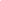 Total Household Members (Children and Adults)        				*Last Four Digits of Social Security Number:  XXX-XX- __   __   __   __     *When completing section 3, an adult household member must provide the last four digits of their Social Security Number (SS#) or mark the “I do not have a SS# box” before the application can be approved.4.   Signature:  An adult household member must sign this application before it can be approved.I certify (promise) that all the information on this application is true and that all income is reported.  I understand that the information is being given so the school will get federal funds; the school officials may verify the information and if I purposely give false information, I may be prosecuted under applicable State and federal laws, and my children may lose meal benefits.Signature: ___________________________________________________   Date: ___________________  Email Address: ________________________________________________Home Phone: _____________________ Work Phone: _________________________ Home Address: ____________________________________________5. Ethnicity and Race are optional; responding to this section does not affect your children’s eligibility for free or reduced price meals.Ethnicity:  □Hispanic or Latino	□Not Hispanic or LatinoRace (Check one or more): □American Indian or Alaskan Native □Asian □Black or African American □Native Hawaiian or Other Paciﬁc Island   □White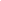 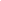 APPLICATION INSTRUCTIONSTo apply for free and reduced price meals, complete only one application for your household using the instructions below. Sign the application and return the application to Jennifer Parker-Smth, Cafeteria Manager PO Box 1189 Moravia, NY 13118 or email/scan to jpsmith@moraviaschool.org.  If you have a foster child in your household, you may include them on your application. A separate application is not needed. Call the school if you need help:  315-497-2670.. Ensure that all information is provided. Failure to do so may result in denial of benefits for your child or unnecessary delay in approving your application.PART 1 	ALL HOUSEHOLDS MUST COMPLETE STUDENT INFORMATION.  DO NOT FILL OUT MORE THAN ONE APPLICATION FOR YOUR HOUSEHOLD.Print the names of the children, including foster children, for whom you are applying on one application. List their grade and school.Check the box to indicate a foster child living in your household, or if you believe any child meets the description for homeless,         migrant, runaway (a school staff will confirm this eligibility).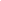 PART 2	HOUSEHOLDS GETTING SNAP, TANF OR FDPIR SHOULD COMPLETE PART 2 AND SIGN PART 4.  List a current SNAP, TANF or FDPIR (Food Distribution Program on Indian Reservations) case number of anyone living in your household.       The case number is provided on your benefit letter. An adult household member must sign the application in PART 4.  SKIP PART 3.  Do not list names of household members or income if you list a        SNAP case number, TANF or FDPIR number. 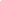 PART 3   	ALL OTHER HOUSEHOLDS MUST COMPLETE THESE PARTS AND ALL OF PART 4.Write the names of everyone in your household, whether or not they get income.  Include yourself, the children you are applying for, all other children,    your spouse, grandparents, and other related and unrelated people in your household.  Use another piece of paper if you need more space.Write the amount of current income each household member receives, before taxes or anything else is taken out, and indicate where it came from, such as earnings, welfare, pensions and other income.  If the current income was more or less than usual, write that person’s usual income. Specify how often this income amount is received: weekly, every other week (bi-weekly), 2 x per month, monthly.  If no income, check the box. The value of any child care provided or arranged, or any amount received as payment for such child care or reimbursement for costs incurred for such care under the Child Care and Development Block Grant, TANF and At Risk Child Care Programs should not be considered as income for this program.Enter the total number of household members in the box provided. This number should include all adults and children in the household and should reflect the members listed in PART 1 and PART 3. The application must include the last four digits only of the social security number of the adult who signs PART 4 if Part 3 is completed.  If the adult does not have a social security number, check the box.  If you listed a SNAP, TANF or FDPIR number, a social security number is not needed.An adult household member must sign the application in PART 4.  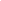 OTHER BENEFITS:  Your child may be eligible for benefits such as Medicaid or Children’s Health Insurance Program (CHIP).  To determine if your child is eligible, program officials need information from your free and reduced price meal application.  Your written consent is required before any information may be released.  Please refer to the attached parent Disclosure Letter and Consent Statement for information about other benefits.USE OF INFORMATION STATEMENTUse of Information Statement: The Richard B. Russell National School Lunch Act requires the information on this application. You do not have to give the information, but if you do not submit all needed information, we cannot approve your child for free or reduced price meals. You must include the last four digits of the social security number of the primary wage earner or other adult household member who signs the application. The social security number is not required when you apply on behalf of a foster child or you list a Supplemental Nutrition Assistance Program (SNAP), Temporary Assistance for Needy Families (TANF) Program or Food Distribution Program on Indian Reservations (FDPIR) case number or other FDPIR identifier for your child or when you indicate that the adult household member signing the application does not have a social security number. We will use your information to determine if your child is eligible for free or reduced price meals, and for administration and enforcement of the lunch and breakfast programs.We may share your eligibility information with education, health, and nutrition programs to help them evaluate, fund, or determine benefits for their programs, auditors for program reviews, and law enforcement officials to help them look into violations of program rules.DISCRIMINATION COMPLAINTSIn accordance with federal civil rights law and U.S. Department of Agriculture (USDA) civil rights regulations and policies, this institution is prohibited from discriminating on the basis of race, color, national origin, sex (including gender identity and sexual orientation), disability, age, or reprisal or retaliation for prior civil rights activity.Program information may be made available in languages other than English. Persons with disabilities who require alternative means of communication to obtain program information (e.g., Braille, large print, audiotape, American Sign Language), should contact the responsible state or local agency that administers the program or USDA’s TARGET Center at (202) 720-2600 (voice and TTY) or contact USDA through the Federal Relay Service at (800) 877-8339.To file a program discrimination complaint, a Complainant should complete a Form AD-3027, USDA Program Discrimination Complaint Form which can be obtained online at: https://www.usda.gov/sites/default/files/documents/USDA-OASCR%20P-Complaint-Form-0508-0002-508-11-28-17Fax2Mail.pdf, from any USDA office, by calling (866) 632-9992, or by writing a letter addressed to USDA. The letter must contain the complainant’s name, address, telephone number, and a written description of the alleged discriminatory action in sufficient detail to inform the Assistant Secretary for Civil Rights (ASCR) about the nature and date of an alleged civil rights violation. The completed AD-3027 form or letter must be submitted to USDA by:mail:
U.S. Department of Agriculture
Office of the Assistant Secretary for Civil Rights
1400 Independence Avenue, SW
Washington, D.C. 20250-9410; orfax:
(833) 256-1665 or (202) 690-7442; oremail:
program.intake@usda.govThis institution is an equal opportunity provider.FREE AND REDUCED PRICE MEAL APPLICATION FACT SHEETWhen filling out the application form, please pay careful attention to these helpful hints.SNAP/TANF/FDPIR case number: This must be the complete valid case number supplied to you by the agency including all numbers and letters, for example, E123456, or whatever combination is used in your county.  Refer to a letter you received from your local Department of Social Services for your case number or contact them for your number. Foster Child: A child who is living with a family but who is under the legal care of the welfare agency or court may be listed on your family application.  List the child's “personal use” income.  This includes only those funds provided by the agency which are identified for the personal use of the child, such as personal spending allowances, money received by his/her family, or from a job.  Funds provided for housing, food and care, medical, and therapeutic needs are not considered income to the foster child.  Write “0” if the child has no personal use income.Household: A group of related or non-related people who are living in one house and share income and expenses.Adult Family Members: All related and non-related people who are 21 years of age and older living in your house.Financially Independent: A person is financially independent and a separate economic unit/household when his or her earnings and expenses are not shared by the family/household. Separate economic units in the same residence are characterized by prorating expenses and by economic independence from one another.Current Gross Income:  Money earned or received at the present time by each member of your household before deductions.  Examples of deductions are federal tax, State tax, and Social Security deductions. If you have more than one job, you must list the income from all jobs. If you receive income from more than one source (wage, alimony, child support, etc.), you must list the income from all sources. Only farmers, self-employed workers, migrant workers, and other seasonal employees may use their income for the past 12 months reported from their 1040 Tax Forms.Examples of gross income are:Wages, salaries, tips, commissions, or income from self-employmentNet farm income – gross sales minus expenses only – not lossesPensions, annuities, or other retirement income including Social Security retirement benefitsUnemployment compensationWelfare payments (does not include value of SNAP)Public Assistance paymentsAdoption assistanceSupplemental Security Income (SSI) or Social Security Survivor's BenefitsAlimony or child support paymentsDisability benefits, including workman's compensationVeteran's subsistence benefitsInterest or dividend incomeCash withdrawn from savings, investments, trusts, and other resources which would be available to pay for a child's mealsOther cash incomeIncome Exclusions: The value of any child care provided or arranged, or any amount received as payment for such child care or reimbursement for costs incurred for such care under the Child Care Development (Block Grant) Fund should not be considered as income for this program.If you have any questions or need help in filling out the application form, please contact:Name: Jennifer Parker-Smith            Title: Cafeteria ManagerTelephone Number: 315-497-2670 x2033  or email jpsmith@moraviaschool.orgStudent NameSchoolGrade/TeacherFoster Child Homeless Migrant, Runaway□□□□□□□□□□□□Name of household memberEarnings from work before deductionsAmount / How Often Child Support, AlimonyAmount / How OftenPensions, RetirementPaymentsAmount / How OftenOther Income, Social Security Amount / How Often No Income$ ________  / ________$ ________  / ________$ ________  / ________$ ________  / ________□$ ________  / ________$ ________  / ________$ ________  / ________$ ________  / ________□$ ________  / ________$ ________  / ________$ ________  / ________$ ________  / ________□$ ________  / ________$ ________  / ________$ ________  / ________$ ________  / ________□$ ________  / ________$ ________  / ________$ ________  / ________$ ________  / ________□